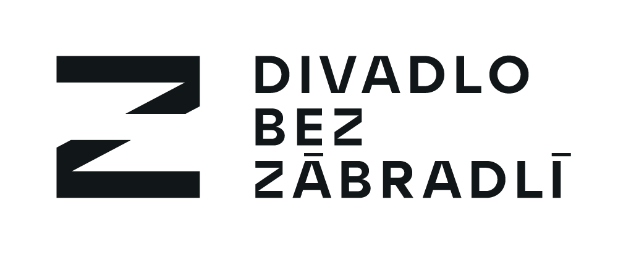 sml. č. S12/00353639/2023Smlouva o zprostředkování pořaduDivadlo Bez zábradlí, s.r.o.
se sídlem: Jevany, Spojovací 293, PSČ: 281 66 
zapsaná v obchodním rejstříku vedeném Městským soudem v Praze, oddíl C, vložka 49838 
IČ: 25102699, DIČ: CZ25102699, 
zastoupená: Josefem Heřmánkem, jednatelem 
kontaktní adresa: Palác Adria, Jungmannova 36/31, Praha 1 (kancelář DBZ) 
Email: produkce@bezzabradli.cz
číslo účtu: (dále jen „DBZ“) 
na straně jednéaMuzeum Mladoboleslavska, příspěvková organizace Se sídlem: Staroměstské náměstí 1/55, Mladá Boleslav I, 293 01 Mladá Boleslav IČ: 00353639 Zastoupená: Mgr. Kateřinou Jeníčkovou, ředitelkou                                                             (dále jen „pořadatel“) 
                                                                  na straně druhétímto uzavírají Smlouvu o zprostředkování pořadu č. 28/08/2023I. Předmět smlouvyPředstavení: ILIADAMísto: Podzámecký park, Benátky nad JizerouDatum a čas: 28.8.2023 v 20:00Kontaktní osoba: Kateřina JeníčkováCena představení: 65 000 Kč + 21 % DPHOsvětlení, ozvučení + práce techniků a doprava: 45 000Kč + 21 % DPHCelková cena: 110 000 Kč + DPH, 133 100 Kč s DPHII. Práva a povinnosti smluvních stranDBZ se zavazuje realizovat představení v místě a čas stanoveném v článku I. této smlouvy. Představení je oběma stranami považované za realizované, bude-li odehrána alespoň jedna jeho polovina.Pořadatel uhradí DBZ na základě vystavené Proforma-faktury 75% sjednané částky (133 100 Kč s DPH), a to do čtrnácti dnů před uskutečněním představení. Po připsání částky na účet DBZ bude vystaven Pořadateli Daňový doklad k přijaté platbě. Po odehrání představení bude DBZ Pořadateli vystaven Daňový doklad – faktura (se splatností čtrnáct dnů) na sjednanou částku, kde bude přijatá záloha odečtena. Všechny doklady zmiňované v tomto odstavci budou zasílány pouze elektronicky, a to na adresu: miluse.laurynova@muzeummb.czDBZ se zavazuje zajistit zvukové a technické zázemí pro provedení představení.Pořadatel se zavazuje zajistit jeviště. Technické parametry jeviště musejí vyhovovat technickým podmínkám představení, které jsou stanoveny v Příloze 1 této smlouvy. Pořadatel se zavazuje zajistit uměleckému personálu DBZ občerstvení.  Pořadatel se zavazuje k povinnosti nahlásit DILIA, Krátkého 1, 190 00, Praha 9, hrubé tržby s uvedením data, místa konání představení a adresu pořadatele a na základě faktury vystavené DILIA uhradit autorskou odměnu (dále jen „tantiémy“). Tantiémy jsou ve výši 13 % z celkových hrubých tržeb včetně předplatného za každé představení. Zruší-li pořadatel představení v průběhu 15 pracovních dnů před plánovaným datem konání představení, uhradí pořadatel DBZ 75 % honoráře + DPH.Nebude-li moci vzhledem k neovlivnitelným okolnostem dojít k odehrání představení stanoveného v článku I. této smlouvy, vyvinou obě strany úsilí k nalezení řešení takové situace. Tím může být: nahrazení představení jiným z repertoáru DBZ, nebo nalezení náhradního termínu konání akce. V takovém případě hradí pořadatel jakékoli dodatečné náklady spojené s technickým provedením akce.  V případě nedodržení termínu splatnosti faktury uhradí pořadatel DBZ navíc dohodnutou smluvní pokutu ve výši 1,5 % z fakturované částky za každý den prodlení platby. Zaplacením smluvní pokuty nezaniká právo DBZ domáhat se škody v plné výši.III. Další ustanoveníAkce se uskuteční na základě usnesení Rady kraje č. 029-12/2023/RK ze dne 23. 3. 2023.Dopravu techniky zajišťuje firma Jiří Vrťátko, (tel: xxx, email: xxx), dopravu herců zajišťuje Petr Dvořáček (tel: xxx, email: xxx). Náklady na dopravu zajišťuje pořadatel. Dopravu hradí pořadatel přímo dopravcům dle domluvy na fakturu nebo hotově na místě. Smluvní strany přijímají a potvrzují obecné podmínky smlouvy. Pořadatel si ponechá jedno provedení smlouvy a druhé potvrzené vrátí DBZ.DBZ bere na vědomí, že Smlouva o provedení divadelního představení může být pořadatelem po jejím podpisu zveřejněna v registru smluv dle Zákona o registru smluv č.340/2015 Sb.Nedílnou součástí smlouvy jsou technické požadavky na provedení představení uvedené v Příloze č. 1 této smlouvy. Před uzavřením smlouvy je nutná dohoda s technickým zázemím. Příloha č. 1 
ke smlouvě o zprostředkování zájezdu
č. 28/08/2023Lisa Peterson a Denis O’Hare: Iliada Technické požadavky:  Scéna:jeviště rozměry šířka 6m, hloubka 6,5m. nutnost vrtat do podlahy - připevnění kulis černé vykrytí - zadní zátah a boky, Kouř na jevišti 2 jevištní technici k dispozici 3 hod. před představením a 1 hod po představení pro pomoc při nakládce a vykládce. Přispůsobení požadavků a technického zabezpečení je závislé na domluvě s jevištním mistrem: xxx, tel.: xxxOstatní technické požadavky - Světla a zvuk zabezpečuje DBZ.V Praze dne 4.4.2023V Mladé Boleslavi dne 11.4.2023Divadlo Bez zábradlí s.r.o.Josef HeřmánekMuzeum Mladoboleslavska, příspěvková organizaceMgr. Kateřina Jeníčková, ředitelkaV Praze dne 4.4.2023V Mladé Boleslavi dne 11.4.2023Divadlo Bez zábradlí s.r.o.Josef HeřmánekMuzeum Mladoboleslavska, příspěvková organizaceMgr. Kateřina Jeníčkováředitelka